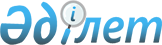 Үржар ауданы әкімдігінің 2014 жылғы 06 маусымдағы "Мүгедектер үшін жұмыс орындарының квотасын белгілеу туралы" № 305 қаулысының күшін жою туралыШығыс Қазақстан облысы Үржар ауданы әкімдігінің 2016 жылғы 18 ақпандағы N 58 қаулысы      РҚАО-ның ескертпесі.

      Құжаттың мәтінінде түпнұсқаның пунктуациясы мен орфографиясы сақталған.

      Қазақстан Республикасының 2001 жылғы 23 қаңтардағы "Қазақстан Республикасындағы жергілікті мемлекеттiк басқару және өзін - өзі басқару туралы" Заңының 37 бабының 8 тармағына сәйкес,Үржар ауданының әкімдігі ҚАУЛЫ ЕТЕДІ:

      1. Үржар ауданы әкімдігінің 2014 жылғы 06 маусымдағы "Үржар "Мүгедектер үшін жұмыс орындарының квотасын белгілеу туралы" (Нормативтiк құқықтық актілерді мемлекеттiк тiркеу Тiзiлiмiнде 2014 жылғы 14 маусымдағы № 3389 болып тiркелген, 2014 жылғы 17 шілдедегі № 84-85 "Уақыт тынысы/Пульс времени" аудандық газетінде жарияланған) № 305 қаулысының күші жойылды деп танылсын.

      3. Осы қаулының орындалуына бақылау жасау Үржар ауданы әкімінің аппарат басшысы Н. Қараталовқа жүктелсін.

      4. Осы қаулы алғашқы ресми жарияланған күннен кейін күнтізбелік он күн өткен соң қолданысқа енгізіледі.


					© 2012. Қазақстан Республикасы Әділет министрлігінің «Қазақстан Республикасының Заңнама және құқықтық ақпарат институты» ШЖҚ РМК
				
      Аудан әкімі 

С.Зайнулдин
